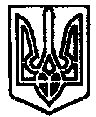 УКРАЇНАПОЧАЇВСЬКА  МІСЬКА  РАДАСЬОМЕ  СКЛИКАННЯТРИДЦЯТЬ ПЕРША СЕСІЯРІШЕННЯВід «     » червня 2018 року	 № ПРОЕКТПро затвердження переліку проектів, які реалізовуватимуться у 2018 році за рахунок коштівсубвенції з державного бюджету місцевимбюджетам на формування інфраструктури об’єднаних територіальних громадВідповідно до статті 26 Закону України  «Про місцеве самоврядування в Україні», статті 91 Бюджетного кодексу України, Порядку та умов надання субвенції з державного бюджету місцевим бюджетам на формування інфраструктури об’єднаних територіальних громад, затвердженого постановою Кабінету Міністрів України від 16 серпня 2016 року № 200 «Деякі питання надання субвенції з державного бюджету місцевим бюджетам на формування інфраструктури об’єднаних територіальних громад» зі змінами, внесеними Постановою Кабінету Міністрів України від 07 червня 2017 року № 410 «Деякі питання надання субвенції з державного бюджету місцевим бюджетам на формування інфраструктури об’єднаних територіальних громад», Постановою КМУ №242 від 04 квітня 2018 р., сесія Почаївської міської радиВИРІШИЛА:1. Затвердити перелік проектів Почаївської міської ради, які реалізовуватимуться в 2018 році за рахунок коштів субвенції з державного бюджету місцевим бюджетам на формування інфраструктури об’єднаних територіальних громад з обсягом фінансування 822,982 тис. грн., в тому числі за рахунок субвенції 759,9 тис. грн., згідно додатку 1.2. Розпоряднику субвенції щомісячно до 5 числа подавати інформацію про стан використання субвенції в розрізі проектів, що фінансуються за її рахунок, Мінрегіону.3. Контроль за виконанням цього рішення покласти на постійну комісію з питань соціально-економічного розвитку, інвестицій та бюджетуЧубик А.В.Додаток 1до рішення сесіїПочаївської міської ради від «    » червня 2018 р. №_____Перелік проектів Почаївської міської ради, які реалізовуватимуться у 2018 році за рахунок коштів субвенції з державного бюджету місцевим бюджетам на формування інфраструктури об’єднаних територіальних громад1. «Придбання спецтехніки (трактора), комплектувальних виробів та обладнання спеціального призначення для Почаївського ККП», загальною вартістю – 728,7 тис. грн., з них за кошти інфраструктури – 685,618 тис.грн.2. «Розроблення генерального плану с. Затишшя Почаївської міської об’єднаної територіальної громади», загальною вартістю 94,282 тис. грн., з них за кошти інфраструктури – 74,282 тис. грн..Секретар міської ради						В.Я.Уйван